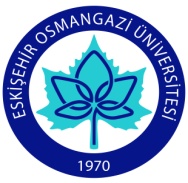 SAĞLIK BİLİMLERİ FAKÜLTESİ HEMŞİRELİK BÖLÜMÜ DERS BİLGİ FORMU
Tarih   						                                                      İmza	FACULTY OF HEALTH NURSING DEPARTMENT, INFORMATION FORM OF COURSEDate                									Signature 		DÖNEM BaharDERSİN ADISAĞLIK SOSYOLOJİSİKODU  281113005KOORDİNATÖRDERSİ VERENLERYrd. Doç. Dr. Halis Adnan ARSLANTAŞYARIYILHAFTALIK DERS SAATİHAFTALIK DERS SAATİHAFTALIK DERS SAATİHAFTALIK DERS SAATİYARIYILTeorikUygulamaLaboratuarLaboratuarKredisiAKTSAKTSTÜRÜDİLİIII2000244ZORUNLU/SEÇMELİTÜRKÇEDEĞERLENDİRME SİSTEMİDEĞERLENDİRME SİSTEMİDEĞERLENDİRME SİSTEMİDEĞERLENDİRME SİSTEMİDEĞERLENDİRME SİSTEMİDEĞERLENDİRME SİSTEMİDEĞERLENDİRME SİSTEMİDEĞERLENDİRME SİSTEMİDEĞERLENDİRME SİSTEMİDEĞERLENDİRME SİSTEMİYARIYIL İÇİ ÇALIŞMALARYARIYIL İÇİ ÇALIŞMALARYARIYIL İÇİ ÇALIŞMALARYARIYIL İÇİ ÇALIŞMALARFaaliyet türüFaaliyet türüFaaliyet türüSayıSayı%YARIYIL İÇİ ÇALIŞMALARYARIYIL İÇİ ÇALIŞMALARYARIYIL İÇİ ÇALIŞMALARYARIYIL İÇİ ÇALIŞMALARI. Ara SınavI. Ara SınavI. Ara Sınav1130YARIYIL İÇİ ÇALIŞMALARYARIYIL İÇİ ÇALIŞMALARYARIYIL İÇİ ÇALIŞMALARYARIYIL İÇİ ÇALIŞMALARII. Ara SınavII. Ara SınavII. Ara SınavYARIYIL İÇİ ÇALIŞMALARYARIYIL İÇİ ÇALIŞMALARYARIYIL İÇİ ÇALIŞMALARYARIYIL İÇİ ÇALIŞMALARUygulamaUygulamaUygulamaYARIYIL İÇİ ÇALIŞMALARYARIYIL İÇİ ÇALIŞMALARYARIYIL İÇİ ÇALIŞMALARYARIYIL İÇİ ÇALIŞMALARÖdevÖdevÖdev1120YARIYIL İÇİ ÇALIŞMALARYARIYIL İÇİ ÇALIŞMALARYARIYIL İÇİ ÇALIŞMALARYARIYIL İÇİ ÇALIŞMALARSunum/SeminerSunum/SeminerSunum/SeminerYARIYIL İÇİ ÇALIŞMALARYARIYIL İÇİ ÇALIŞMALARYARIYIL İÇİ ÇALIŞMALARYARIYIL İÇİ ÇALIŞMALARYarıyıl Sonu SınavıYarıyıl Sonu SınavıYarıyıl Sonu Sınavı1150YARIYIL İÇİ ÇALIŞMALARYARIYIL İÇİ ÇALIŞMALARYARIYIL İÇİ ÇALIŞMALARYARIYIL İÇİ ÇALIŞMALARTOPLAMTOPLAMTOPLAMÖNKOŞULLARÖNKOŞULLARÖNKOŞULLARÖNKOŞULLARYokYokYokYokYokYokİÇERİĞİİÇERİĞİİÇERİĞİİÇERİĞİÖğrencilerin mezun olduktan sonra çalışacakları sağlık kurumlarındaki meslektaşları, yöneticileri, hasta ve hasta yakınlarıyla gerçekleştirecekleri ilişkilerinde mesleki ve sosyal başarılarına yardımcı olacak bilgi, beceri ve tutumlar kazandırmakÖğrencilerin mezun olduktan sonra çalışacakları sağlık kurumlarındaki meslektaşları, yöneticileri, hasta ve hasta yakınlarıyla gerçekleştirecekleri ilişkilerinde mesleki ve sosyal başarılarına yardımcı olacak bilgi, beceri ve tutumlar kazandırmakÖğrencilerin mezun olduktan sonra çalışacakları sağlık kurumlarındaki meslektaşları, yöneticileri, hasta ve hasta yakınlarıyla gerçekleştirecekleri ilişkilerinde mesleki ve sosyal başarılarına yardımcı olacak bilgi, beceri ve tutumlar kazandırmakÖğrencilerin mezun olduktan sonra çalışacakları sağlık kurumlarındaki meslektaşları, yöneticileri, hasta ve hasta yakınlarıyla gerçekleştirecekleri ilişkilerinde mesleki ve sosyal başarılarına yardımcı olacak bilgi, beceri ve tutumlar kazandırmakÖğrencilerin mezun olduktan sonra çalışacakları sağlık kurumlarındaki meslektaşları, yöneticileri, hasta ve hasta yakınlarıyla gerçekleştirecekleri ilişkilerinde mesleki ve sosyal başarılarına yardımcı olacak bilgi, beceri ve tutumlar kazandırmakÖğrencilerin mezun olduktan sonra çalışacakları sağlık kurumlarındaki meslektaşları, yöneticileri, hasta ve hasta yakınlarıyla gerçekleştirecekleri ilişkilerinde mesleki ve sosyal başarılarına yardımcı olacak bilgi, beceri ve tutumlar kazandırmakAMAÇLARIAMAÇLARIAMAÇLARIAMAÇLARIHemşirelik bölümü öğrencilerine, toplumun sosyal yapısı, değerleri ve bunların sağlık üzerindeki etkileri konularında bilgi verir.Hemşirelik bölümü öğrencilerine, toplumun sosyal yapısı, değerleri ve bunların sağlık üzerindeki etkileri konularında bilgi verir.Hemşirelik bölümü öğrencilerine, toplumun sosyal yapısı, değerleri ve bunların sağlık üzerindeki etkileri konularında bilgi verir.Hemşirelik bölümü öğrencilerine, toplumun sosyal yapısı, değerleri ve bunların sağlık üzerindeki etkileri konularında bilgi verir.Hemşirelik bölümü öğrencilerine, toplumun sosyal yapısı, değerleri ve bunların sağlık üzerindeki etkileri konularında bilgi verir.Hemşirelik bölümü öğrencilerine, toplumun sosyal yapısı, değerleri ve bunların sağlık üzerindeki etkileri konularında bilgi verir.ÖĞRENİM ÇIKTILARIÖĞRENİM ÇIKTILARIÖĞRENİM ÇIKTILARIÖĞRENİM ÇIKTILARI1.Sağlık sosyolojisi ile ilgili temel kavramları bilir.2.Tarihsel gelişim, sağlığın sosyal belirleyicilerini bilir.3.Geleneksel ve modern tıbbın özelliklerini bilir.4. Hasta-hemşire-diyetisyen ve hekim ilişkilerini ve bunların sosyolojik rollerini bilir5. Aile ve Aile çeşitlerini bilir.6. Sosyal sistemde hastalık ve sağlığın yerini bilir. 7. Hasta statüsü ve rolünün bireyin toplumsal yaşamında oluşturduğu değişiklikler bilir. 8. Kültür, sağlık-hastalık ilişkisini bilir.1.Sağlık sosyolojisi ile ilgili temel kavramları bilir.2.Tarihsel gelişim, sağlığın sosyal belirleyicilerini bilir.3.Geleneksel ve modern tıbbın özelliklerini bilir.4. Hasta-hemşire-diyetisyen ve hekim ilişkilerini ve bunların sosyolojik rollerini bilir5. Aile ve Aile çeşitlerini bilir.6. Sosyal sistemde hastalık ve sağlığın yerini bilir. 7. Hasta statüsü ve rolünün bireyin toplumsal yaşamında oluşturduğu değişiklikler bilir. 8. Kültür, sağlık-hastalık ilişkisini bilir.1.Sağlık sosyolojisi ile ilgili temel kavramları bilir.2.Tarihsel gelişim, sağlığın sosyal belirleyicilerini bilir.3.Geleneksel ve modern tıbbın özelliklerini bilir.4. Hasta-hemşire-diyetisyen ve hekim ilişkilerini ve bunların sosyolojik rollerini bilir5. Aile ve Aile çeşitlerini bilir.6. Sosyal sistemde hastalık ve sağlığın yerini bilir. 7. Hasta statüsü ve rolünün bireyin toplumsal yaşamında oluşturduğu değişiklikler bilir. 8. Kültür, sağlık-hastalık ilişkisini bilir.1.Sağlık sosyolojisi ile ilgili temel kavramları bilir.2.Tarihsel gelişim, sağlığın sosyal belirleyicilerini bilir.3.Geleneksel ve modern tıbbın özelliklerini bilir.4. Hasta-hemşire-diyetisyen ve hekim ilişkilerini ve bunların sosyolojik rollerini bilir5. Aile ve Aile çeşitlerini bilir.6. Sosyal sistemde hastalık ve sağlığın yerini bilir. 7. Hasta statüsü ve rolünün bireyin toplumsal yaşamında oluşturduğu değişiklikler bilir. 8. Kültür, sağlık-hastalık ilişkisini bilir.1.Sağlık sosyolojisi ile ilgili temel kavramları bilir.2.Tarihsel gelişim, sağlığın sosyal belirleyicilerini bilir.3.Geleneksel ve modern tıbbın özelliklerini bilir.4. Hasta-hemşire-diyetisyen ve hekim ilişkilerini ve bunların sosyolojik rollerini bilir5. Aile ve Aile çeşitlerini bilir.6. Sosyal sistemde hastalık ve sağlığın yerini bilir. 7. Hasta statüsü ve rolünün bireyin toplumsal yaşamında oluşturduğu değişiklikler bilir. 8. Kültür, sağlık-hastalık ilişkisini bilir.1.Sağlık sosyolojisi ile ilgili temel kavramları bilir.2.Tarihsel gelişim, sağlığın sosyal belirleyicilerini bilir.3.Geleneksel ve modern tıbbın özelliklerini bilir.4. Hasta-hemşire-diyetisyen ve hekim ilişkilerini ve bunların sosyolojik rollerini bilir5. Aile ve Aile çeşitlerini bilir.6. Sosyal sistemde hastalık ve sağlığın yerini bilir. 7. Hasta statüsü ve rolünün bireyin toplumsal yaşamında oluşturduğu değişiklikler bilir. 8. Kültür, sağlık-hastalık ilişkisini bilir.KAYNAKLARKAYNAKLARKAYNAKLARKAYNAKLAR1) Doğan, İ., Sosyoloji Ders Notları, 1999 2) Özcan , A., Hasta Hemşire İletişimi, 2006 3) Cirhinlioğlu, Zafer (2001). Sağlık Sosyolojisi. Ankara: Nobel Yayın.4) Özçelik Adak, N. (2002). Sağlık Sosyolojisi Kadın ve Kentleşme, Birey Yayıncılık5) Duyan V. (2004). Cinsel Tutum Ölçeği. Ankara: HÜ Sosyal Hizmetler Yüksekokulu Yayın No: 141) Doğan, İ., Sosyoloji Ders Notları, 1999 2) Özcan , A., Hasta Hemşire İletişimi, 2006 3) Cirhinlioğlu, Zafer (2001). Sağlık Sosyolojisi. Ankara: Nobel Yayın.4) Özçelik Adak, N. (2002). Sağlık Sosyolojisi Kadın ve Kentleşme, Birey Yayıncılık5) Duyan V. (2004). Cinsel Tutum Ölçeği. Ankara: HÜ Sosyal Hizmetler Yüksekokulu Yayın No: 141) Doğan, İ., Sosyoloji Ders Notları, 1999 2) Özcan , A., Hasta Hemşire İletişimi, 2006 3) Cirhinlioğlu, Zafer (2001). Sağlık Sosyolojisi. Ankara: Nobel Yayın.4) Özçelik Adak, N. (2002). Sağlık Sosyolojisi Kadın ve Kentleşme, Birey Yayıncılık5) Duyan V. (2004). Cinsel Tutum Ölçeği. Ankara: HÜ Sosyal Hizmetler Yüksekokulu Yayın No: 141) Doğan, İ., Sosyoloji Ders Notları, 1999 2) Özcan , A., Hasta Hemşire İletişimi, 2006 3) Cirhinlioğlu, Zafer (2001). Sağlık Sosyolojisi. Ankara: Nobel Yayın.4) Özçelik Adak, N. (2002). Sağlık Sosyolojisi Kadın ve Kentleşme, Birey Yayıncılık5) Duyan V. (2004). Cinsel Tutum Ölçeği. Ankara: HÜ Sosyal Hizmetler Yüksekokulu Yayın No: 141) Doğan, İ., Sosyoloji Ders Notları, 1999 2) Özcan , A., Hasta Hemşire İletişimi, 2006 3) Cirhinlioğlu, Zafer (2001). Sağlık Sosyolojisi. Ankara: Nobel Yayın.4) Özçelik Adak, N. (2002). Sağlık Sosyolojisi Kadın ve Kentleşme, Birey Yayıncılık5) Duyan V. (2004). Cinsel Tutum Ölçeği. Ankara: HÜ Sosyal Hizmetler Yüksekokulu Yayın No: 141) Doğan, İ., Sosyoloji Ders Notları, 1999 2) Özcan , A., Hasta Hemşire İletişimi, 2006 3) Cirhinlioğlu, Zafer (2001). Sağlık Sosyolojisi. Ankara: Nobel Yayın.4) Özçelik Adak, N. (2002). Sağlık Sosyolojisi Kadın ve Kentleşme, Birey Yayıncılık5) Duyan V. (2004). Cinsel Tutum Ölçeği. Ankara: HÜ Sosyal Hizmetler Yüksekokulu Yayın No: 14ÖĞRETİM YÖNTEMLERİÖĞRETİM YÖNTEMLERİÖĞRETİM YÖNTEMLERİÖĞRETİM YÖNTEMLERİYüz YüzeYüz YüzeYüz YüzeYüz YüzeYüz YüzeYüz YüzeDERS AKIŞIDERS AKIŞIHAFTAKONULAR11-Sosyolojinin tanımı, özellikleri. Sosyolojinin diğer birimlerle ilişkisi2Bir bilim olarak sosyoloji, a-Sosyolojinin konusu ve alanı, b- Sosyolojinin dalları3Kavram tanımı. Toplum nedir? A-Toplumsal yapıyı oluşturan öğeler nelerdir? b-Rol, statü, grup, kurum gibi Sosyal statüler ve sosyal roller. Statülerin fonksiyonları ve kazanılması. 4Sağlık açısından hasta ve hastalık. Sosyolojik açıdan hasta ve hastalık, Engelli ve Sakat Bireylerin Sağlığı ve İzlenimleri. Günümüzde etkin olan başlıca kronik hastalıkların sosyal boyutları.5Türkiye’de sağlık Türkiye’nin toplumsal yapısı, sağlık politikaları6Hastalıkların toplumun sosyal yapısıyla ilişkisi. Kültür, sağlık-hastalık ilişkisi7Ara Sınav8Ara Sınav9Aile ve aile kavramı, Hasta ailesi, aile hekimliği, koruyucu hekimlik, halk sağlığı kavramları10Sağlık eğitimi ve sisteminin sosyal yapı içerisindeki yeri11Yoksulluk, işsizlik, boşanma, şiddet gibi sosyal olguların sağlık-hastalık ilişkisi Yaş ve cinsiyetin etkisi12Hastane ve sağlık kuruluşlarının örgütsel yönetsel yapısı. Doktor, hemşire, diyetisyen vb. sağlık personelleri13Sosyal etiyoloji. Hastalığın sosyal ekolojisi. Klinik sosyoloji. Sosyal Epidemiyoloji. Medikal demografi ve Sağlık Bakım Sistemi Ulusal ve Uluslararası Sağlık Kuruluşları. 14Final sınavıNOPROGRAM ÇIKTILARINA KATKISI3211Hemşirelik Eğitiminde Temel Kavramları Tanıma Becerisi22Temel Kavramları Merkeze Alarak Etik Problemlere Yaklaşma Becerisi33Hemşirelik ve Sağlık Bilimlerine İlişkin Bilgi sahibi olma ve Edindiği Bilgileri uygulama Becerisi34Disiplinler-arası Takım Çalışması Yapabilme Becerisi35Hemşirelik Eğitiminde, Tıbbi Problemleri Tanıma, Formülize Etme ve Çözme Becerisi36Etkin Yazılı ve Sözlü İletişim/Sunum Becerisi37Mesleki ve Etik Sorumluluğu Anlama ve Uygulama Becerisi38Yaşam Boyu Öğrenimin Önemini Kavrama ve Uygulama Becerisi31:Hiç Katkısı Yok. 2:Kısmen Katkısı Var. 3:Tam Katkısı Var.1:Hiç Katkısı Yok. 2:Kısmen Katkısı Var. 3:Tam Katkısı Var.1:Hiç Katkısı Yok. 2:Kısmen Katkısı Var. 3:Tam Katkısı Var.1:Hiç Katkısı Yok. 2:Kısmen Katkısı Var. 3:Tam Katkısı Var.1:Hiç Katkısı Yok. 2:Kısmen Katkısı Var. 3:Tam Katkısı Var.TERMSpringCOURSE TITLEHEALTH SOCIOLOGYCODE 281113005COORDINATORINSTRUCTORSAssist. Prf. Dr. Halis Adnan ARSLANTAŞSEMESTERHOURS PER WEEKHOURS PER WEEKHOURS PER WEEKHOURS PER WEEKSEMESTERTheoryPracticeLaboratoryLaboratoryCreditECTSTYPETYPELANGUAGEIII200024TURKİSHASSESMENT SYSTEMASSESMENT SYSTEMASSESMENT SYSTEMASSESMENT SYSTEMASSESMENT SYSTEMASSESMENT SYSTEMASSESMENT SYSTEMASSESMENT SYSTEMASSESMENT SYSTEMASSESMENT SYSTEMIN-TERM STUDIESIN-TERM STUDIESIN-TERM STUDIESIN-TERM STUDIESType of ActivityType of ActivityType of ActivityType of ActivityQuantityPercentageIN-TERM STUDIESIN-TERM STUDIESIN-TERM STUDIESIN-TERM STUDIESFirst Mid TermFirst Mid TermFirst Mid TermFirst Mid Term130IN-TERM STUDIESIN-TERM STUDIESIN-TERM STUDIESIN-TERM STUDIESSecond Mid TermSecond Mid TermSecond Mid TermSecond Mid TermIN-TERM STUDIESIN-TERM STUDIESIN-TERM STUDIESIN-TERM STUDIESPracticePracticePracticePracticeIN-TERM STUDIESIN-TERM STUDIESIN-TERM STUDIESIN-TERM STUDIESHomeworkHomeworkHomeworkHomework120IN-TERM STUDIESIN-TERM STUDIESIN-TERM STUDIESIN-TERM STUDIESPresentation/Preparing SeminerPresentation/Preparing SeminerPresentation/Preparing SeminerPresentation/Preparing SeminerIN-TERM STUDIESIN-TERM STUDIESIN-TERM STUDIESIN-TERM STUDIESFinal ExaminationFinal ExaminationFinal ExaminationFinal Examination150IN-TERM STUDIESIN-TERM STUDIESIN-TERM STUDIESIN-TERM STUDIESTOTALTOTALTOTALTOTALPREREQUISITESPREREQUISITESPREREQUISITESPREREQUISITESNo No No No No No CONTENTSCONTENTSCONTENTSCONTENTSThe student after graduation Societys social structure, values and knowledge about the effects on their health allows for Nutrition and Dietetics department students,The student after graduation Societys social structure, values and knowledge about the effects on their health allows for Nutrition and Dietetics department students,The student after graduation Societys social structure, values and knowledge about the effects on their health allows for Nutrition and Dietetics department students,The student after graduation Societys social structure, values and knowledge about the effects on their health allows for Nutrition and Dietetics department students,The student after graduation Societys social structure, values and knowledge about the effects on their health allows for Nutrition and Dietetics department students,The student after graduation Societys social structure, values and knowledge about the effects on their health allows for Nutrition and Dietetics department students,GOALSGOALSGOALSGOALSSocietys social structure, values ??and knowledge about the effects on their health allows for Nutrition and Dietetics department students,Societys social structure, values ??and knowledge about the effects on their health allows for Nutrition and Dietetics department students,Societys social structure, values ??and knowledge about the effects on their health allows for Nutrition and Dietetics department students,Societys social structure, values ??and knowledge about the effects on their health allows for Nutrition and Dietetics department students,Societys social structure, values ??and knowledge about the effects on their health allows for Nutrition and Dietetics department students,Societys social structure, values ??and knowledge about the effects on their health allows for Nutrition and Dietetics department students, LEARNİNG OUTCOMES LEARNİNG OUTCOMES LEARNİNG OUTCOMES LEARNİNG OUTCOMESKnow the basic concepts related to health sociology.Historical development, social determinants of health are known.Know the acteristics of traditional and modern medicine.Patient-nurse-dietitian and physician relations and knows their sociological roles.Family and family types are known.Social system knows the location of health and illness.Role and status of patients, the effect of the individuals social life knows.Culture, know the relation between health and illness.Know the basic concepts related to health sociology.Historical development, social determinants of health are known.Know the acteristics of traditional and modern medicine.Patient-nurse-dietitian and physician relations and knows their sociological roles.Family and family types are known.Social system knows the location of health and illness.Role and status of patients, the effect of the individuals social life knows.Culture, know the relation between health and illness.Know the basic concepts related to health sociology.Historical development, social determinants of health are known.Know the acteristics of traditional and modern medicine.Patient-nurse-dietitian and physician relations and knows their sociological roles.Family and family types are known.Social system knows the location of health and illness.Role and status of patients, the effect of the individuals social life knows.Culture, know the relation between health and illness.Know the basic concepts related to health sociology.Historical development, social determinants of health are known.Know the acteristics of traditional and modern medicine.Patient-nurse-dietitian and physician relations and knows their sociological roles.Family and family types are known.Social system knows the location of health and illness.Role and status of patients, the effect of the individuals social life knows.Culture, know the relation between health and illness.Know the basic concepts related to health sociology.Historical development, social determinants of health are known.Know the acteristics of traditional and modern medicine.Patient-nurse-dietitian and physician relations and knows their sociological roles.Family and family types are known.Social system knows the location of health and illness.Role and status of patients, the effect of the individuals social life knows.Culture, know the relation between health and illness.Know the basic concepts related to health sociology.Historical development, social determinants of health are known.Know the acteristics of traditional and modern medicine.Patient-nurse-dietitian and physician relations and knows their sociological roles.Family and family types are known.Social system knows the location of health and illness.Role and status of patients, the effect of the individuals social life knows.Culture, know the relation between health and illness.SOURCESSOURCESSOURCESSOURCES1) Doğan, İ., Sociology Lecture Notes, 1999.2) Ozcan, A., Nurse Patient Communication, 2006.3) Cirhinlioğlu, Victory (2001). Health Sociology. Ankara: Nobel Publications.4) Ozcelik Adak, N. (2002). Health Sociology of Women and Urbanization, individuals Publishing. 5) Duyan V. (2004). Sexual Attitude Scale. Ankara: The School of Social Service Publication No. H: 141) Doğan, İ., Sociology Lecture Notes, 1999.2) Ozcan, A., Nurse Patient Communication, 2006.3) Cirhinlioğlu, Victory (2001). Health Sociology. Ankara: Nobel Publications.4) Ozcelik Adak, N. (2002). Health Sociology of Women and Urbanization, individuals Publishing. 5) Duyan V. (2004). Sexual Attitude Scale. Ankara: The School of Social Service Publication No. H: 141) Doğan, İ., Sociology Lecture Notes, 1999.2) Ozcan, A., Nurse Patient Communication, 2006.3) Cirhinlioğlu, Victory (2001). Health Sociology. Ankara: Nobel Publications.4) Ozcelik Adak, N. (2002). Health Sociology of Women and Urbanization, individuals Publishing. 5) Duyan V. (2004). Sexual Attitude Scale. Ankara: The School of Social Service Publication No. H: 141) Doğan, İ., Sociology Lecture Notes, 1999.2) Ozcan, A., Nurse Patient Communication, 2006.3) Cirhinlioğlu, Victory (2001). Health Sociology. Ankara: Nobel Publications.4) Ozcelik Adak, N. (2002). Health Sociology of Women and Urbanization, individuals Publishing. 5) Duyan V. (2004). Sexual Attitude Scale. Ankara: The School of Social Service Publication No. H: 141) Doğan, İ., Sociology Lecture Notes, 1999.2) Ozcan, A., Nurse Patient Communication, 2006.3) Cirhinlioğlu, Victory (2001). Health Sociology. Ankara: Nobel Publications.4) Ozcelik Adak, N. (2002). Health Sociology of Women and Urbanization, individuals Publishing. 5) Duyan V. (2004). Sexual Attitude Scale. Ankara: The School of Social Service Publication No. H: 141) Doğan, İ., Sociology Lecture Notes, 1999.2) Ozcan, A., Nurse Patient Communication, 2006.3) Cirhinlioğlu, Victory (2001). Health Sociology. Ankara: Nobel Publications.4) Ozcelik Adak, N. (2002). Health Sociology of Women and Urbanization, individuals Publishing. 5) Duyan V. (2004). Sexual Attitude Scale. Ankara: The School of Social Service Publication No. H: 14TEACHING METHODSTEACHING METHODSTEACHING METHODSTEACHING METHODSFace To FaceFace To FaceFace To FaceFace To FaceFace To FaceFace To FaceCOURSE CONTENTCOURSE CONTENTWEEKTOPICS1Sociology Definition, properties. Relationships with other departments of sociology2Sociology as a science, sociology and subject area, the branches of Sociology3What is society? -What are the elements that make up the social structure of? b-such as role, status, groups, institutions4Patients in terms of health and disease. Patient and the illness from a sociological perspective, role and status of the patient.5Health in Turkey, Turkeys social structure, health policies6Diseases relationship with the social structure of the society, culture, health-disease relationship7Midterm  Exam8Midterm  Exam9The concept of family and family, patient family, family medicine, preventive medicine, public health concepts10Health education and its place in the social structure of the system11Organizational administrative structure of hospitals and health institutions. Health professionals such as dietitians, doctors, nurses.12Social etiology. Social ecology of the disease. Clinical sociology. Social Epidemiology. Medical demography13Social etiology. Social ecology of the disease. Clinical sociology. Social Epidemiology. Medical demography14Final ExamNUMBERPROGRAM OUTCOMES3211Get a recognition of basis principles in Nursing institutions education 22Get an ability to solve ethical problems with basic principles33Nursing institutions education Gather as well as apply knowledge of health sciences34Function on multi-disciplinary teams35Identify, formulate, and solve medical and Nursing institutions education problems36Use effective written and oral communication/presentation skills37Get an understanding of professional and ethical responsibility38Get a recognition of the need for, and an ability to engage in lifelong learning31:No contribution Yok. 2:Partially contribution. 3: Yes contribution1:No contribution Yok. 2:Partially contribution. 3: Yes contribution1:No contribution Yok. 2:Partially contribution. 3: Yes contribution1:No contribution Yok. 2:Partially contribution. 3: Yes contribution1:No contribution Yok. 2:Partially contribution. 3: Yes contribution